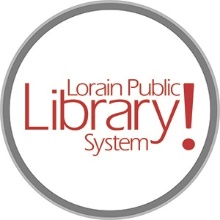 LorainPublicLibrary.orgFebruary 13, 2024

Happy Valentine’s week! We hope you love the new spaces at the North Ridgeville Branch as much as we do! Here is what the Teen Space is looking like: 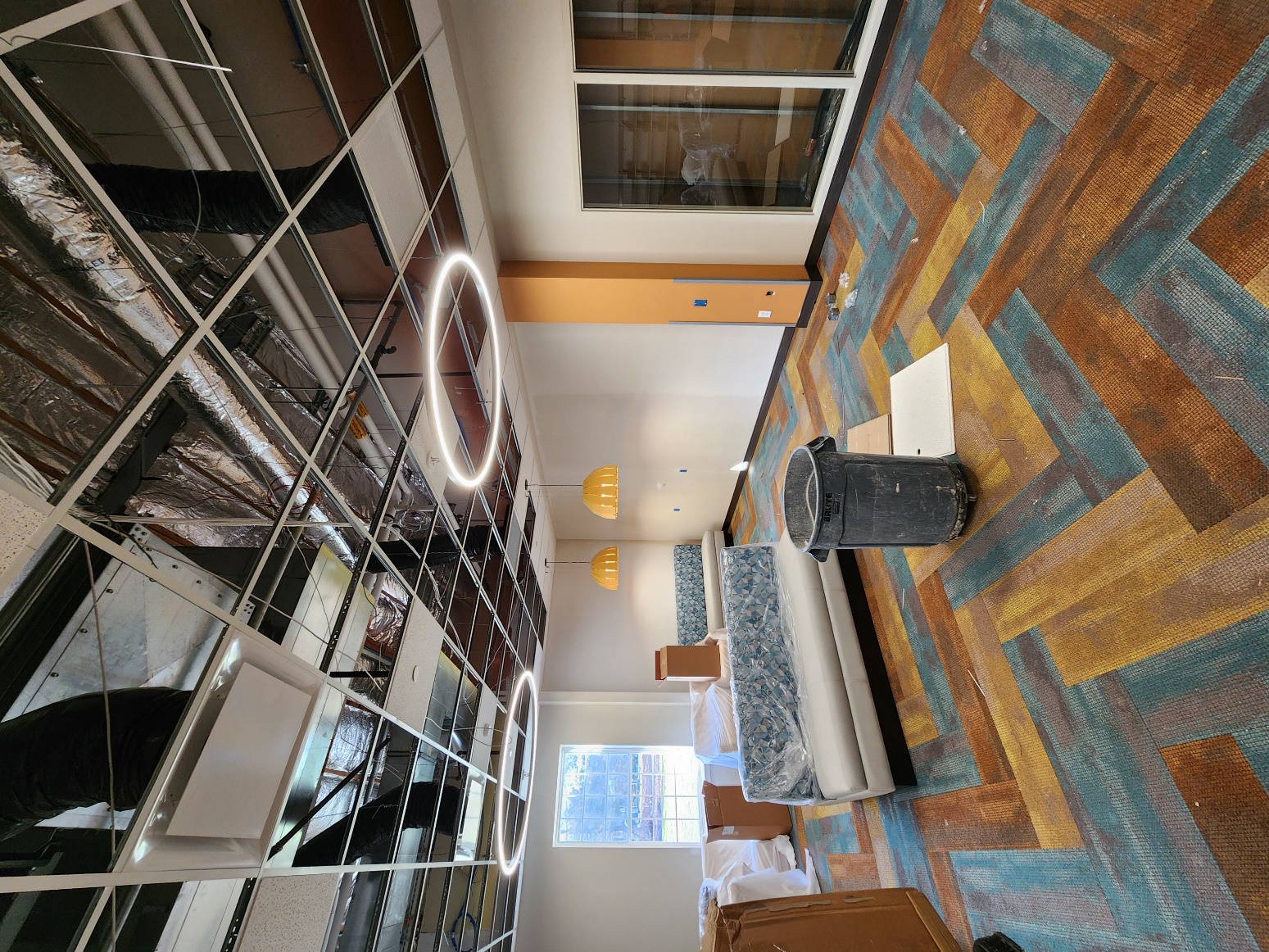 The paintings depicting historic North Ridgeville that we showed being removed at the onset of construction have been cleaned and returned from storage.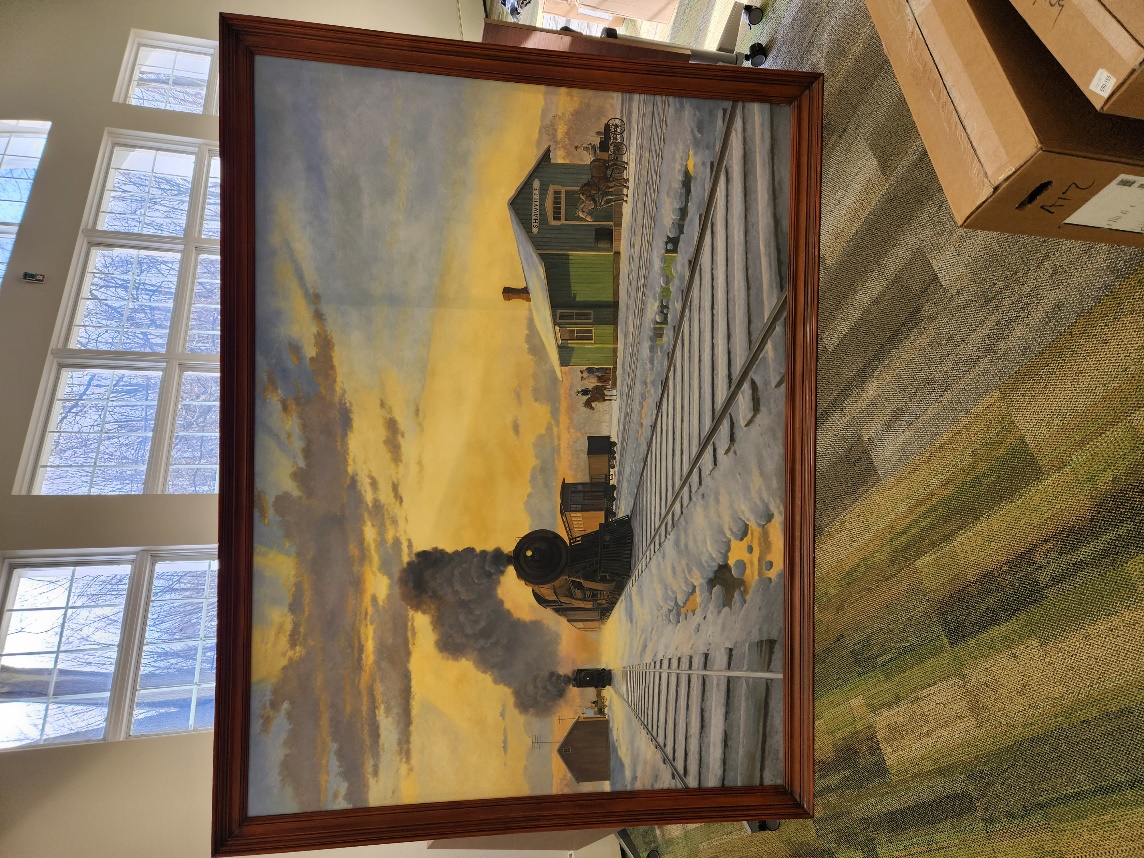 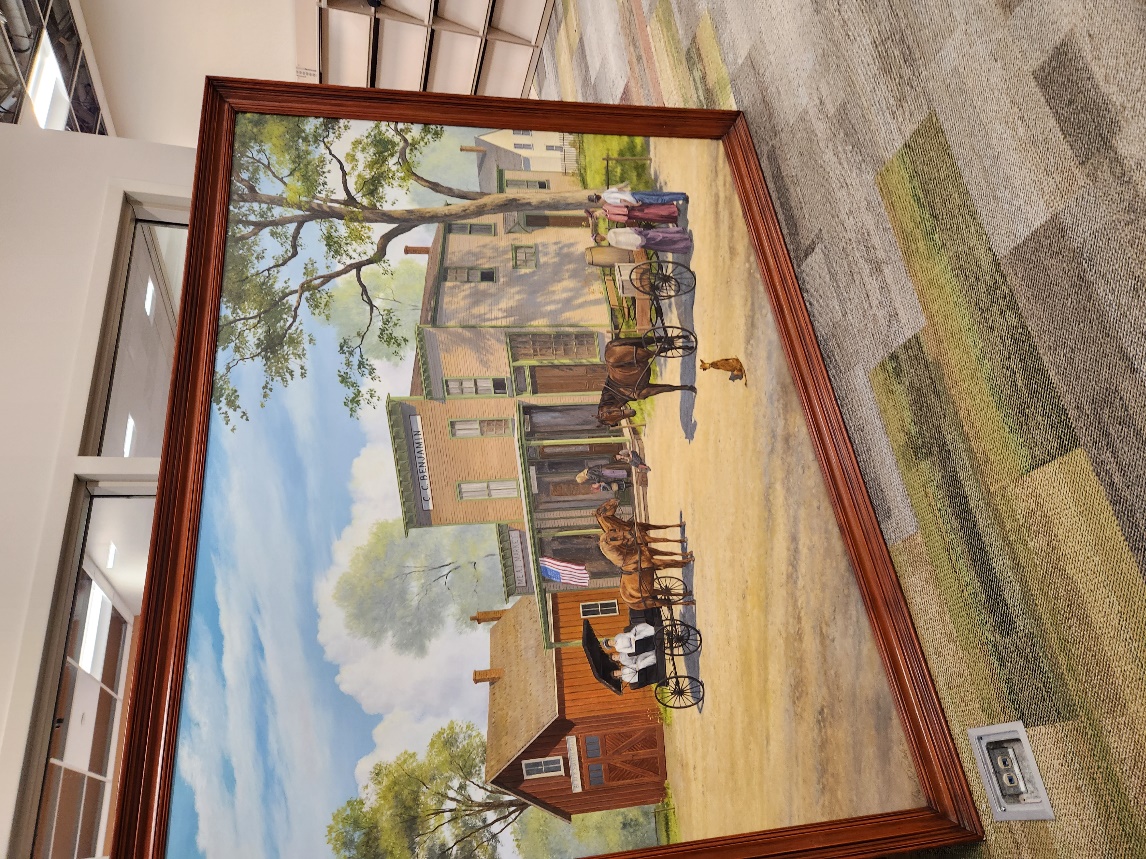 Much of the color scheme of the new spaces came from the colors in these paintings. 
Phase One (the south end of the building) is mostly complete, with just punch-list items left such as paint touch-up and faceplates. The IT Department has been called in to get the monitors up and running in the meeting rooms and install the new Meeting Owls, which are 360-degree video conference cameras with audio to provide an immersive meeting experience. The North Ridgeville Branch has a levy, Issue 8, on the ballot in March. This levy is a renewal and will not raise taxes. It is the same levy that is on the ballot every five years; the ask has not changed in the past fifteen years. The funds from the levy are 85% of the branch’s operating revenue which includes maintenance and upkeep of the building and grounds. It is funds from past levies that are paying for the renovations you see here, and for the recent replacement of the 20-year-old roof. The funds were earmarked after the passage of the 2014 and 2019 levies but due to COVID-19 and supply chain issues, the project had been delayed. 

As always, please contact the Branch Manager or Assistant Branch Manager with any questions or concerns. Thank you for your patience through this process!###